The Fall of the Roman EmpireQuick Recap!In 509 B.C., the Romans drove out the _________________ from the Italian Peninsula and established the ____________________________________.Under the Roman Republic, an ____________________________ was established by the ___________ (rich people) and eventually the ______________________ (middle class people) gained more power.However, after the ___________________________ many people became homeless and this led to Civil Wars.______________________ arose from the Civil Wars and forced the Senate to make him ___________ of Rome, but this did not last long because he was ____________________________________.The Roman Empire was established under Augustus and this began a period called the Pax Romana._____________________________________________________________________________...Political and Economic ProblemsAfter the death of Emperor _______________________________ in 180 AD, the golden age of the _________ ____________________.  For the next 100 years, political and economic turmoil plagued the Roman Empire.During this time, Emperor after Emperor is overthrown by __________________, or military generals who ______________________________ with their troops.These tyrants usually only ruled for a few months.In one 50 year period, at least _____Emperors reigned.  Only _____ died of natural causes…___________________________________________________________________________!!!At the same time, the empire was shaken by terrible social and economic troubles including ______________, ___________________________, and _____________________________________.The Empire Divides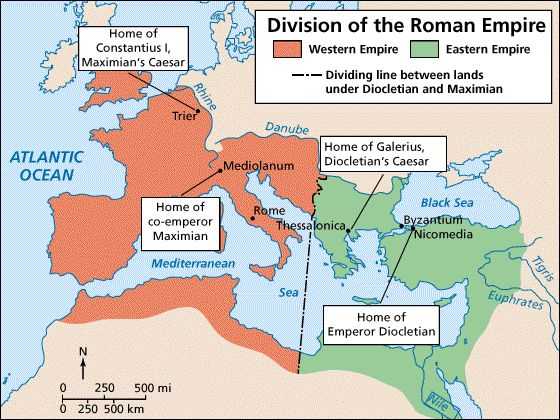 In 284 AD, Emperor _____________________set out to restore order. To better handle the challenges facing the huge empire, he __________ it into 2 parts the _________________________ and the ___________________________________________.  Diocletian ruled the wealthier Eastern Roman Empire and appointed a _____________________, Maximian, to rule the Western Roman Empire.Diocletian also took steps to improve the empire’s _____________ by fixing the prices of goods to ________________ inflation (___________________)…but it was too late.Constantine’s ReformsIn 312 AD, talented general ____________________________ gained the throne. As emperor, Constantine ______________________Diocletian’s reforms.Constantine change European History in 2 important ways:___________________________________________________________________________.  This allowed freedom of religion to all citizens.He established a _______________________________________________.  Constantinople was called the “_______________________” and was located in the Eastern Roman Empire.  It would become the new center of Roman power!!!Invaders! 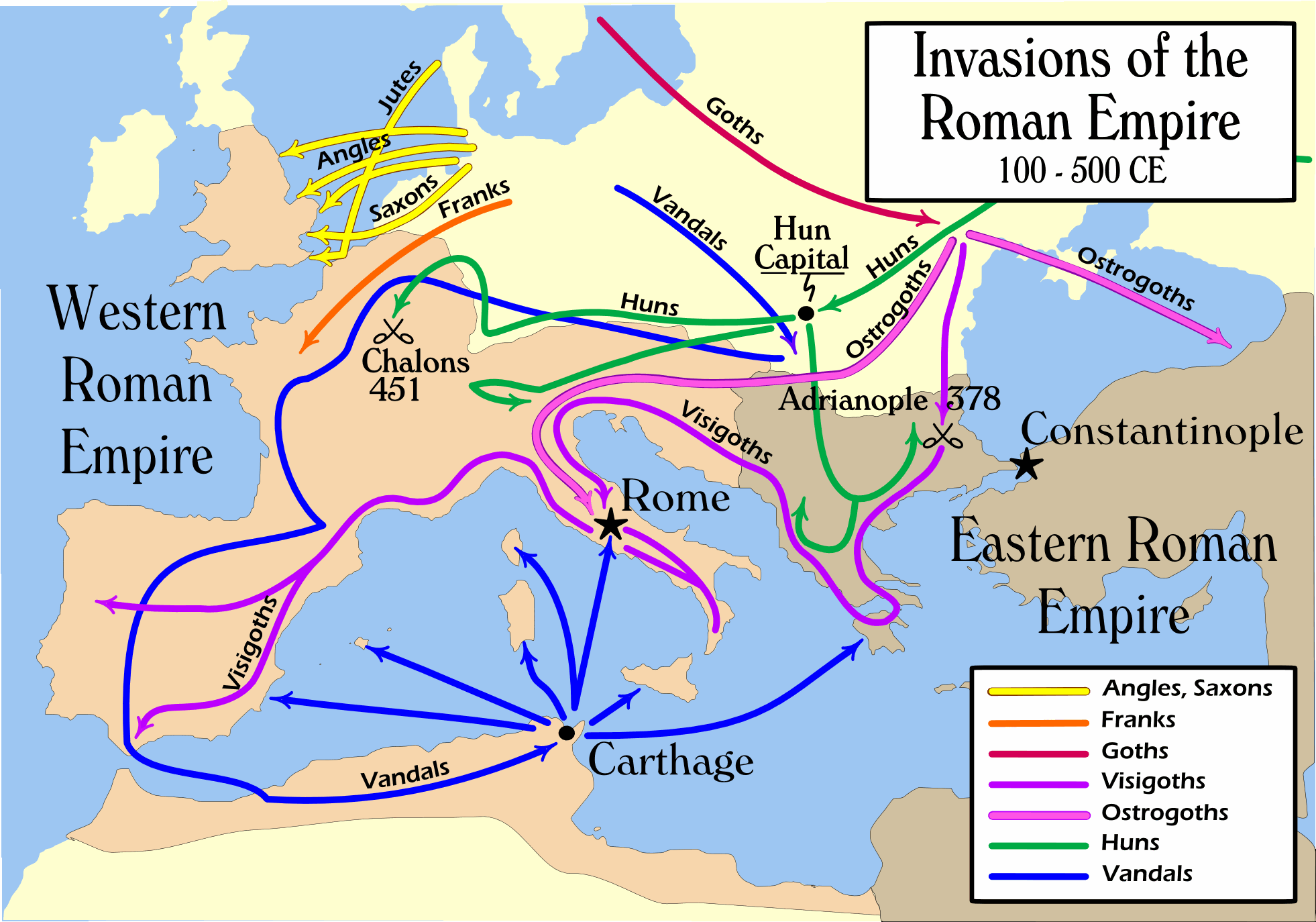 For centuries, Rome had faced attacks from the _______________________ who lived North.  However, around 200 AD a chain of invaders would overwhelm Rome.Wars in East Asia sent a nomadic people, called the ___________, migrating towards Europe.  The Huns reached Europe in 370 AD and fought the Germanic tribes.  The ___________________, __________________, ___________, _______________, ______________, _____________, and _________  all began to invade the Roman Empire.The Roman legions were unable to protect Rome.Rome is Sacked!In 378 AD, the Roman army suffered a stunning defeat when it was trying to keep the Visigoths out of Adrianople.This illustrated that ___________________________________________________!In 410 AD, the Visigoth General Alaric overran Italy and plundered the city of Rome.Meanwhile, the Vandals moved through Gaul and Spain into North Africa.  Gradually, the Germanic tribes began to __________________________________________________________.In 434 AD, ____________________________ (aka “The Scourge of God”, invaded Europe sending more Germanic tribes into the Roman Empire.Finally, in 476 Odacer, a Germanic leader, overthrew the Roman Emperor – ______________________ _________________________________________Too Many ProblemsThe fall of the Roman empire was a ____________________________________________ in World History!!!So why did Rome fall?_________________________________ -  Rome could not protect itself from __________ because the legions were too weak and Rome hired _______________________ (foreign soldiers) to defend its borders.___________________________________ -  Government was more oppressive and authoritarian and lost support of people.  Corrupt politicians undermined the loyalty to Rome.  ______________________ also weakened Rome.____________________________________ - Heavy _________, reliance on ___________________, lack of new technology, and poverty led to a failing economy.  Social Decay - _________________________________, discipline and devotion to the Roman Empire led to the collapse.  Providing “bread and circuses” may have also undermined self-reliance.Did Rome Fall?The Roman Empire did _______ disappear off the map in 476 AD.The Eastern Roman Empire continued to exist for another 1000 years under a new name called the ________________________________________.  